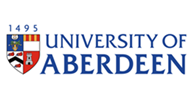 Directorate of Digital and Information ServicesLibrary Services Subject Development Awards 2018/19Applications are invited for Subject Development Awards to support the acquisition of materials for our Library collections. These awards are open to academics in all disciplines, even where no specific subject allocation for Library purchasing is currently in place. These awards are primarily intended to support new courses and programmes, to enhance the teaching and research of new members of staff, and to address gaps that may have developed in our collections. Applications to support interdisciplinary activities based in more than one subject area or School are also welcome. These funds can only be used to acquire permanent print or digital materials. They cannot be used to pay for access to materials that would require renewal in the future, such as journal subscriptions, database licenses or short-term access to e-books. We have set aside a fund of £30,000 to support this initiative. This is in addition to any funds already allocated to Schools and subject areas for Library funds in 2018/19. Bids between £300 and £1,500 will be considered.  As part of your application, please supply a list of materials requested with estimated costs. You are welcome to contact your subject area Information Consultant for advice. A list of relevant staff contacts can be found at: https://www.abdn.ac.uk/library/support/contacts-106.php#panel162  Please remember to check the Library catalogue to find out if we already have access to materials. The closing date for applications will be Friday 15th February, 2019. Applications will be considered by the Library Senior Team, using the following criteria (in order of priority):1. Relevance to new courses and programmes;2. Enhancement of teaching and research activities of new staff;3. Relevance to current PhD and post-doctoral projects4. Support for subject areas where gaps in collections can be demonstrated. Decisions will be communicated in early March. Materials will be acquired through the normal purchasing processes managed by the Serials and Acquisitions Team within Library Services. All purchases will need to be completed by the end of the financial year. No monies from this initiative can be carried over into 2019/20. If you have any further questions about the awards, you are welcome to contact the Information Consultant team or the Interim University Librarian, Hazel Hutchison at h.hutchison@abdn.ac.uk  Library Services Subject Development Awards 2018/19Application FormPlease return your completed form to Catriona Quinn at c.quinn@abdn.ac.uk no later than Friday 15th February 2019. Decisions will be communicated in early March. Name of applicant/s:School and Subject Area/s:Relevant course/s or programme: Total amount requested: Description of books/materials requested:Please explain how these materials meet the criteria of the award: Have you discussed this application with your Information Consultant?:   Yes / NoAny further information: